"EVALUACIÓN DE COMPOSICIÓN CORPORAL POR DENSITOMETRÍA"Objetivo de aprendizaje: Conocer las herramientas que se tienen para la evaluación de composición corporal mediante el uso de instrumentosInstrucciones: Buscar imágenes herramientas y aparatos para la medición de composición corporal mediante densitometría y describirlos (uso y resultados)Criterios de Evaluación: Fondo. Descripción sobre su uso y cuáles son los resultados que se obtienen con ellos; Forma. Archivo con imágenes.La composición corporal son criterios bioquímicos que dividen al cuerpo humano en distintos componentes, por ejemplo, en masa muscular, masa grasa, masa ósea y masa residual.Existen varias técnicas de estimación de la composición corporal:1. Directas Disección de cadáveres.2. Indirectas Imágenes (radiología, ultrasonido, resonancia magnética, etc.); físico-químicas (espectrometría, marcadores químicos, etc.); densitometría (pesada hidrostática).3. Doblemente indirectas  Antropometrías, bioimpedancia eléctrica.Todas las técnicas tienen ventajas y desventajas, el método más utilizado es la antropometría seguido de la densitometría.Métodos densitométricos La densitometría es uno de los métodos más utilizado para estimar la composición corporal y consiste en pesar a un sujeto en el aire y posteriormente pesarlo dentro del agua y así calcular la densidad.La técnica se basa en el principio de Arquímedes, estimando la densidad a partir del volumen que se desplaza por inmersión. 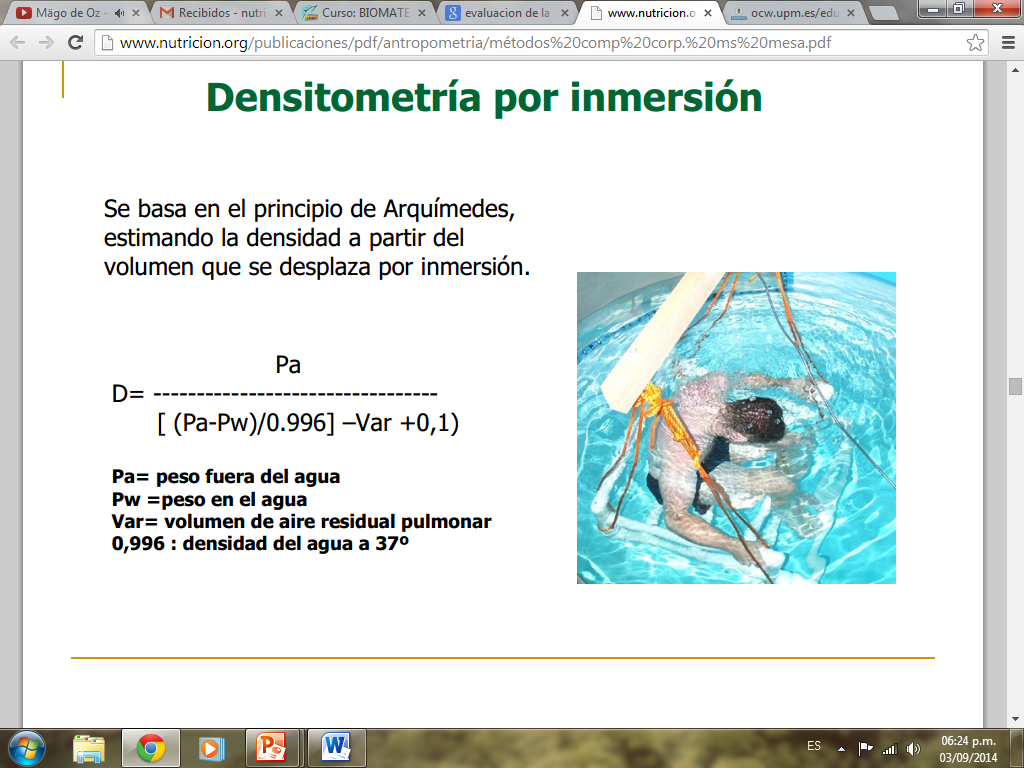 Hay que tomar en cuenta que la densitometría se fundamenta en considerar constantes la densidad de la masa magra (1.1g/ml) y la masa grasa (0.9g/ml). Estos datos son falsos cuando:Varía la composición de la grasaSujetos con problemas óseosNivel de hidratación del individuoEsta técnica no se puede utilizar con niños ni con ancianos, los primeros porque no han desarrollado completamente su estructura de huesos y los segundos por la dificultad que conlleva sumergirlos al agua.--> Otras técnicasBioimpedancia eléctrica: se pasa un pequeño choque eléctrico por el cuerpo hasta completar el circuito, la electricidad pasa de manera fluida por el agua y el músculo pero encuentra resistencia en la grasa. 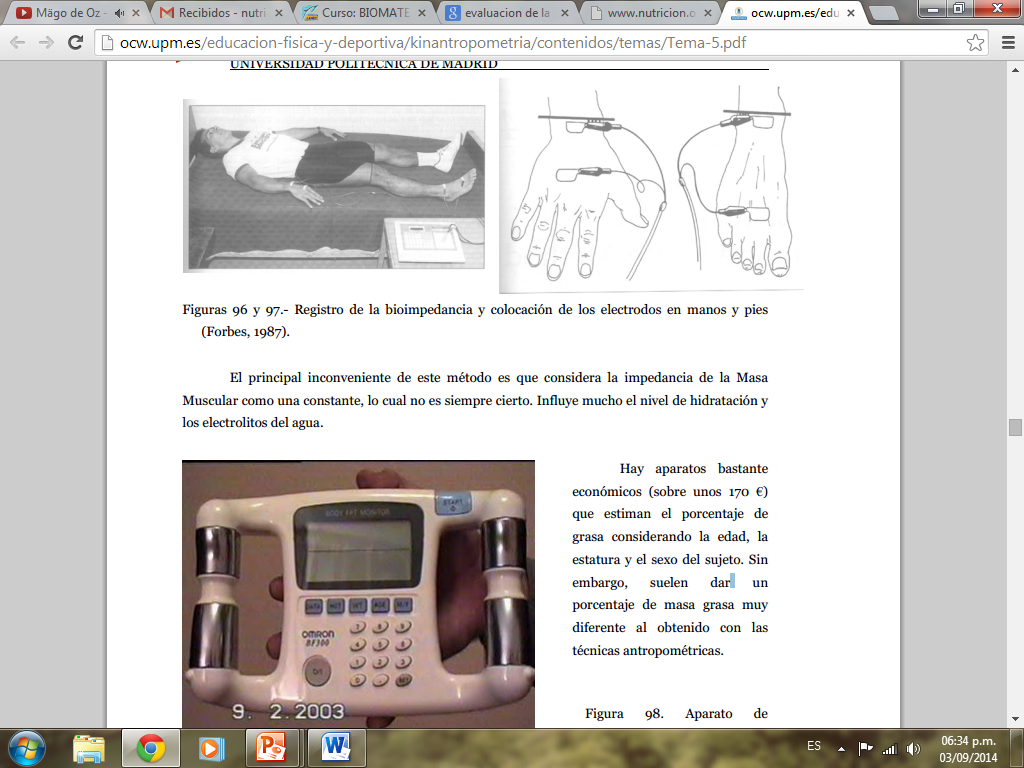 Antropometría: se basa en mediciones corporales en donde se utiliza plicómetro, antropómetro y cinta métrica, se colocan en sitios marcados (los cuales están preestablecidos por el ISAK) y posteriormente se sacan fórmulas para llegar a la composición corporal total. 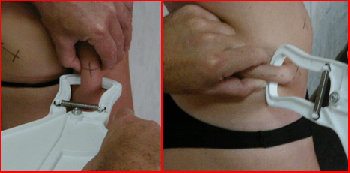 Bibliografía:Mesa Santurino, María Soledad. “Métodos para la Estimación de la Composición Corporal”. Sociedad Española de Dietética y Ciencias de la Alimentación. Facultad de Biología UCM. Madrid. 2008.Sillero Quintana, Manuel. “Composición Corporal”. Facultad de Ciencias de la Actividad Física y el Deporte. Universidad Politécnica de Madrid. 2005.